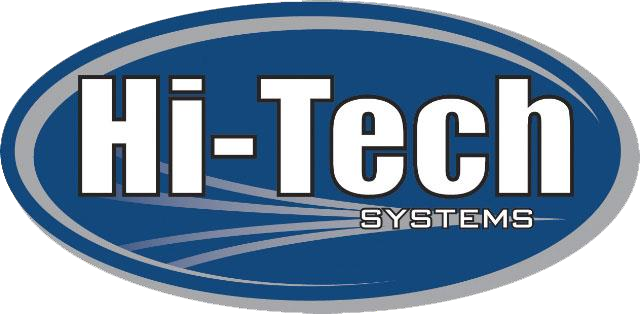 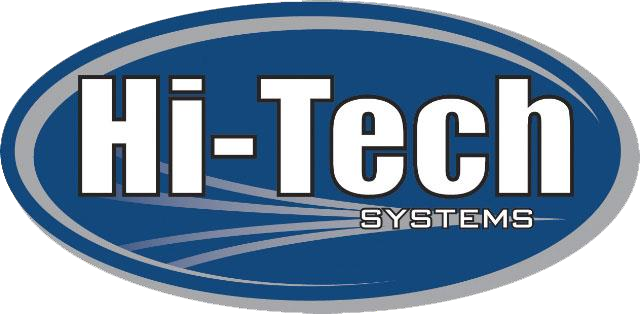 Termékleírás:A HT Spall-TX3 egy gyorskötésű, nagy szilárdságú alacsony viszkozitású betonjavító termék, amellyel javítható a töredezett és megrepedt beton és kitölthetők a betonpadló lyukacsai és kisebb felületi sérülései a polírozás előtt. Ez a két részből álló, 1:1 rendszerű 100%-ban szilárdanyag használható még sérült hézagkitöltők, beton és padló alatti üregek, illetve repedések strukturális újraépítéséhez és javításához is.A HT Spall-TX3 kiterjesztett fazékidővel rendelkezik a több időt igénylő nagyobb munkálatokhoz, főleg a polírozás előtti hézagkitöltésekhez.Alkalmazások:Lyukacsok és kisebb felületi sérülések kitöltése polírozás előttMunkahézagok újraépítéseHajópadló felszíni töréseiKözlekedő helyek törés- és repedésjavításaSzerkezeti repedésinjektálásPadlójavításTovábbi sérülések megállításaTörések feltöltése és javítása bevonás előttMegtört lemezek “varratolása”Beton vagy padló alatti üregek kitöltéseElőnyök:100% szilárdanyag tartalomMegfelel a vonatkozó előírásoknak-29 °C és54 °C között köt„Terhelhető” 45 percen belülGyorsan, nagy szilárdságÖnterülőÖnfeltöltő ( tágul )Gyors kötéskezdet; a végső szilárdság gyors elérése.Szinte bármely színhez illeszkedő színEltérő színezékek az alapszínekhezOptimális „D” Shore-keménység tartomány a szilárdsághoz, elhasználódáshozSzáraz adalékanyagokkal keverhetőTöbb éves alkalmazás során bevált termékAjánlások betonon történő alkalmazáshoz:Törések/Repedések: Tisztítsuk meg a területet a szennyeződésektől, melyek leválasztó hatásúak a HT Spall-TX3 tapadásánál; pl. olajok, laza anyagok a felületen, sár, gumi stb. A legjobb eredmény érdekében tisztítsuk meg a nyers betonfelületig. Ha betonfűrésszel vágjuk a betont, és tisztítjuk ki a repedést, távolítsuk el a port a vágás területéről. Vágjunk függőleges élt a nagy törésekbe, minimum 0,6 cm mélyen a perem körül. A terület legyen száraz. Porszívózzuk fel vagy fújjuk le a cementport. Ha a repedés mély, akkor alulról felfelé haladva, rétegenként dolgozzunk. Adagoljunk először a termékből, aztán szórjuk be, majd ezt ismételjük, míg el nem érjük a végső szintet.Polírozás előtti feltöltés: A nagyobb töréseket és repedéseket a fentiek szerint javítsuk. Csiszoljuk fel a padlót fémkötésű padlópolírozóval, alaposan tisztítsuk meg, hagyjuk megszáradni, az „A” és „B” komponenst egyenlő arányban, kis mennyiségben keverjük össze, öntsük a padlóra, oszlassuk szét simítólapáttal. Hagyjuk száradni kb. 45 percig, majd távolítsuk el fémkötésű padlópolírozóval. Ömlesztve is alkalmazható SB2005 vagy SB2009 pumpákkal. Teljes útmutató elérhető. Töltőanyag: A szóróanyagnak legyen száraz. Bármely szemcseméret megfelelő, murva is lehetséges, általános szemcseméret 12 – 60. A HT Spall-TX3 sérült lemezek összekötésére is alkalmas. A HT Spall-TX3 enyhén nedvességérzékeny.Csiszolás a befejezéshez: Hagyjuk kötni a HT Spall-TX3-at kb. 45 percig vagy keményedésig. A legjobb eredmény érdekében használjunk rugalmas csiszolókorongot. Csiszoljuk finomra 18 cm-es koronggal. Mielőtt a termék teljesen megszilárdulna, éles pengével vágható. A javított felület használatba vehető.Szerkezeti repedésinjektálás: Hasonlóan készítsük elő a repedést, mint az epoxi esetén: zárjuk le a nyílt repedéseket, készítsük el a furatokat, majd injektáljuk be a HT Spall-TX3-mat a szerkezeti javításhoz.Tárolás/Szavatossági idő: Ajánlott tárolási hőmérséklet: 23 – 35 °C. Ne tároljuk 7 °C alatt. Minőségét megőrzi eredeti, bontatlan csomagolásban 1 évig.Fazékidő: 23 °C – 100 gramm Átlagosan kb. 5 percKiszerelések:22 oz. patronok (1 oz. = kb. 30 ml)1, 2, 7 és 10 gallonos csomagok (1 gallon = kb. 3,8 liter)Kitöltési információ:Vegyük figyelembe a veszteséget. Véletlenszerű repedéseknél becsült átlagmérettel számoljunk. Ismeretlen repedésmélység esetén több is fogyhat a termékből. Ömlesztett javításoknál számítsuk ki a szükséges térfogatot. 1 liter = 1 dm3. 1 rész homok 1 rész termékhez általánosságban nézve duplázza a mennyiséget. Biztonság:A szállítmány tartalmazza az MSDS-t és elérhető a cég honlapján. A címkézés tartalmazza az összes figyelmeztetést. Minden személy olvassa el és értelmezze a biztonsági adatlapot.Szennyezésmentesítés:Az üres tárolóedények legyenek cseppmentesek. A megmaradt „A” és „B” komponenst keverjük össze és hagyjuk megkötni, majd normál módon ártalmatlanítsuk. A megkötött terméket húzzuk le a műanyag eszközökről és tárolóedényekről. A fém eszközöket ajánlott egy órán belül megtisztítani úgy, hogy levágjuk vagy lehúzzuk róluk a megkötött keveréket.Vegyianyagokkal szembeni ellenállóság:Teszteljárás; ASTM D-1308; 22 °C A=AjánlottAF=Ajánlott feltételesen = némi duzzadás vagy elszíneződésN=Nem ajánlott1=Némi elszíneződésVegyianyag	EredményEcetsav 10%	AAceton	AFAkkumulátorsav (kénsav)	AF Fékfolyadék	AKlór (2000 ppm vízben)	A Citromsav	ABenzin	AHidraulikaolaj	A-1Metanol (5%) Benzin	AFMotorolaj	A-1Toluol	AFEcet	AVíz	AXilol	AGarancia:A HI-TECH garantálja, hogy a termékei gyártási hibáktól mentesek és megfelelnek a HI-TECH aktuális fizikai tulajdonságainak, ha azokat a HI-TECH útmutatásainak megfelelően alkalmazzuk, valamint, hogy az ASTM és a HI-TECH szabványai alapján lettek tesztelve. A HI-TECH semmilyen más, kifejezett vagy közvetett jellegű garanciát nem tartalmaz, ideértve a termékhez kapcsolódó kereskedelmi megfelelőségre vagy alkalmasságra vonatkozó garanciát. A HI-TECH Corporation nem vállal felelősséget semmilyen kárért, beleértve a távoli vagy következményes károkat, amelyek a garancia megsértéséből származnak, legyen az a termékhez kapcsolódó kereskedelmi megfelelőségre vagy alkalmasságra vonatkozó garancia.Forgalmazó: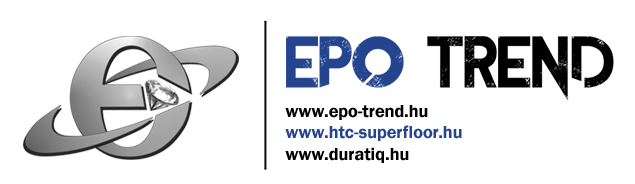 Epo-trend Kft.6800. Hódmezővásárhely, Szántó Kovács János u. 114.Tel. +36 62 244 726E-mail: megrendeles@epo-trend.hu